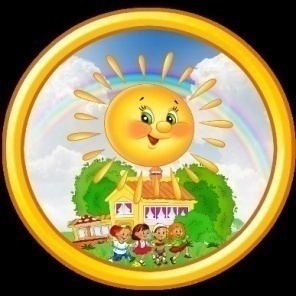 6 ДЕНЬ          08.06.2021 г.«Всемирный день океанов»№МероприятиеВремяОтветственный1.Приём детей8.00-8.50(по отрядам)Воспитатели2.Утренняя зарядка8.50-9.10Данилова И.Г.Кузьмина М.А.-вожатая3.Утренняя линейка(знакомство с мероприятиями дня)9.10-9.20Кузьмина М.А.-вожатая4.Завтрак (проветривание помещений)9.20-9.50Зав. производствомВоспитатели5.Инструктаж о правилах поведения на воде.9.50-10.20Воспитатели6.Конкурс  рисунков  «Подводный мир»10.20-11.00Воспитатели7.Игра-викторина «Вокруг света по морям и океанам».История и традиции праздника.11.00-12.00воспитатели8.Подготовка к конкурсу морского костюма (из подручного материала)12.00-13.00Воспитатели9.Обед13.10-13.40Зав. производствомВоспитатели10.Отъезд в бассейн (по списку детей)14.00Ответственный воспитатель11.Дневной сон13.40-15.40Воспитатели12.Полдник ( проветривание спальных помещений)15.40-16.00Зав. производствомВоспитатели13.Конкурс-презентация  морских костюмов»16.00-17.00Воспитатели14.Линейка, поведение итогов дня, экран настроения17.00-17.15Воспитателивожатая15.Уход домой17.30